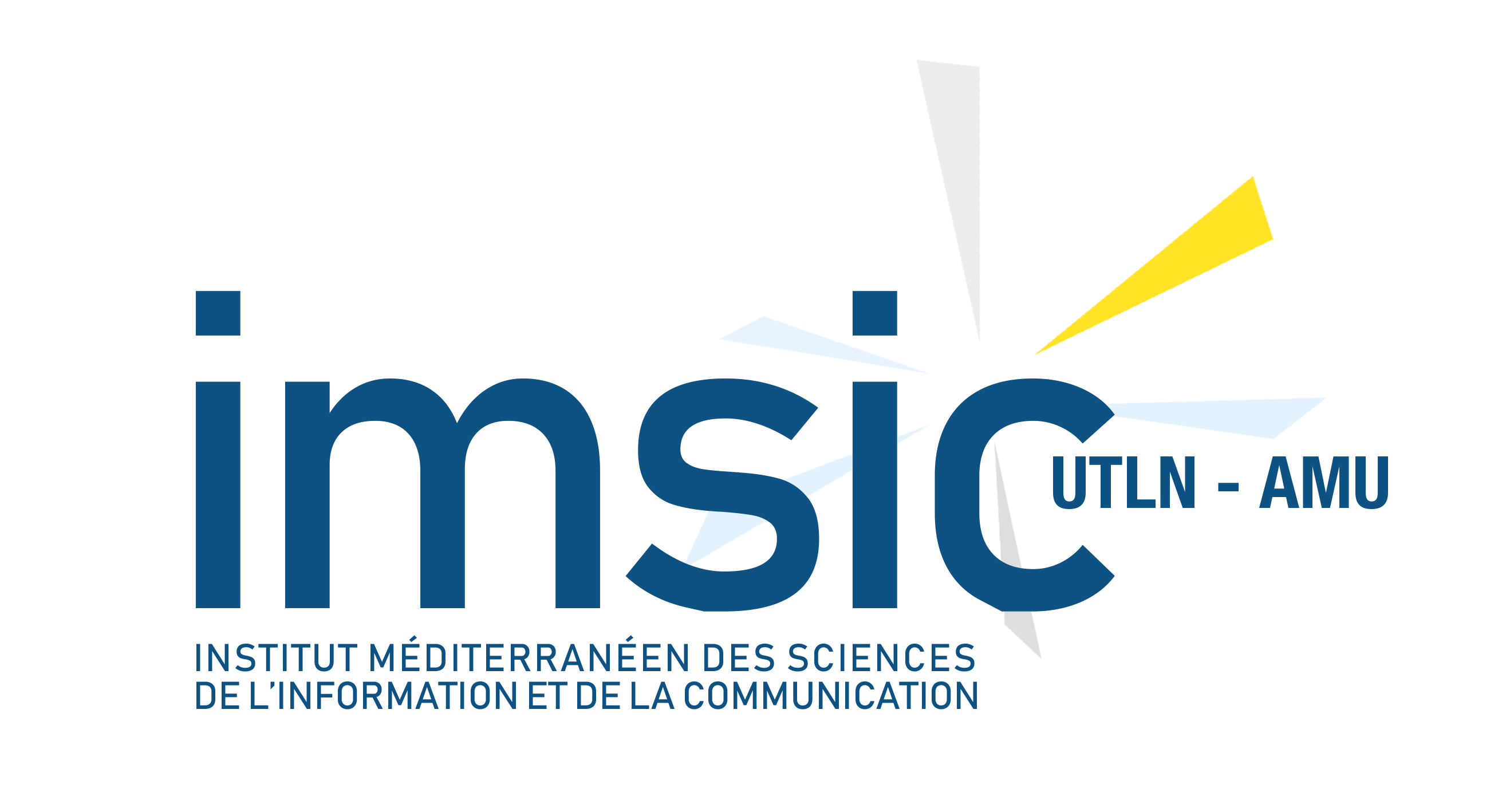 Programme du séminaire IMSIC Toulon 13 décembre 2019« Les recherches actions à l’épreuve des financements : apports scientifiques et enjeux »Campus Toulon Centre ville Plot Baou salle BA 510Matin10H : Ouverture par Céline Pasqual Espuny et Michel Durampart10H15 : Témoignage d’un invité Laurent Maury, directeur de la société MACADAM, sous la conduite de Michel Durampart11H15 : Retour d’expérience sur un programme de recherche action financée AXE 1 et 2 : David Reymond12H30 : déjeuner Après midi13h30 : Didier Courbet, Épistémologie de la recherche action/interventionnelle14h00 : Retour sur la journée SFSIC CIFRE Philippe Bonfils et Laurent Collet14H30 : Retour d’expériences du financement de thèse sous la conduite de Laurent ColletJean-Yves Delfino, directeur de Webnotoriété et Mahamadou Cissé, doctorant chez WebnotoriétéDidier Mayeur, thèse CIFRE avec OxatisThibaut Albertini, Bourse régionale, IHU MarseilleJulie Golliot, Clinique d’AubagneDominique Francon, Métropole Aix-Marseille-ProvenceBenjamin Noury le cas de la REUSE et de la SCP. 16H00 : Conclusion et mise en perspective avec Céline Pasqual Espuny, Michel Durampart, Laurent Collet, Didier Courbet